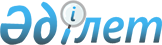 О снятии карантина на территории села Ольгинка Михайловского сельского округа Аршалынского района Акмолинской областиРешение акима Михайловского сельского округа Аршалынского района Акмолинской области от 18 сентября 2019 года № 19. Зарегистрировано Департаментом юстиции Акмолинской области 20 сентября 2019 года № 7386
      Примечание РЦПИ.

      В тексте документа сохранена пунктуация и орфография оригинала.
      В соответствии с Законом Республики Казахстан от 23 января 2001 года "О местном государственном управлении и самоуправлении в Республике Казахстан", подпунктом 8) статьи 10-1 Закона Республики Казахстан от 10 июля 2002 года "О ветеринарии", по представлению главного государственного ветеринарно-санитарного инспектора Аршалынского района от 02 сентября 2019 года № 336, аким Михайловского сельского округа РЕШИЛ:
      1. Снять карантин установленный в связи с выявлением сибирской язвы животных на территории села Ольгинка Михайловского сельского округа Аршалынского района Акмолинской области.
      2. Признать утратившим силу решение акима Михайловского сельского округа Аршалынского района "Об установлении карантина на территории села Ольгинка Михайловского сельского округа Аршалынского района Акмолинской области" от 20 августа 2019 года № 15 (зарегистрировано в Реестре государственной регистрации нормативных правовых актов № 7328, опубликовано 28 августа 2019 года в Эталонном контрольном банке нормативных правовых актов Республики Казахстан в электронном виде).
      3. Контроль за исполнением настоящего решения оставляю за собой.
      4. Настоящее решение вступает в силу со дня государственой регистрации в Департаменте юстиции Акмолинской области и вводится в действие со дня официального опубликования.
					© 2012. РГП на ПХВ «Институт законодательства и правовой информации Республики Казахстан» Министерства юстиции Республики Казахстан
				
      Аким

Д.Бижанов
